Летние каникулы - пора отдыха, веселья, продуктивных занятий, радости и отдыха. Петь и веселиться любят все - взрослые и дети, ведь музыка – это источник положительных эмоций человека. Педагоги дополнительного образования станции юных техников провели музыкально-развлекательную игру «Музыкальная шкатулка». С учётом интереса и разного возраста детей и подростков были подобраны разнообразные категории песен: «Музыка из мультфильмов», «Ретро», «Песни из кинофильмов», «Новогодние песенки», «Песни о городах», «Песни сказочных персонажей». Участники мероприятия весело отгадывали знакомые мелодии и с удовольствием напевали любимые песни. Ребята весело провели время.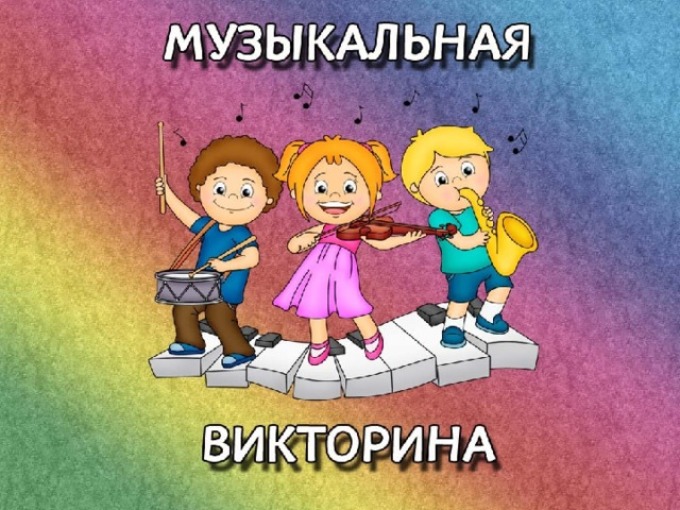 